REQUERIMENTO nº Assunto: Solicita ao Senhor Prefeito Municipal informações quanto a realização de concurso público para contratação de cuidadores de crianças especiais na rede municipal de ensino.Senhor Presidente,CONSIDERANDO que nas escolas da rede Municipal de Ensino, estudam diversas crianças com deficiência e/ou mobilidade reduzida.CONSIDERANDO que há informações de que não estão conseguindo contratar auxiliares para atender a demanda das crianças.CONSIDERANDO que quando são contratados os auxiliares, vários deles não possuem preparo e tampouco experiência nos cuidados com crianças com deficiência e/ou mobilidade reduzida.CONSIDERANDO que várias famílias estão deixando de enviar seus filhos à escola devido a falta de auxiliares na rede municipal de ensino para atende-las.CONSIDERANDO que os auxiliares acabam pedindo demissão por não terem o suporte necessário e um salário compatível com a função que exercem.REQUEIRO, nos termos regimentais e após ouvido o Douto e Soberano Plenário, que seja oficiado ao Senhor Prefeito Municipal que forneça informações relacionadas contratação de auxiliares de sala de aula:1 – A Prefeitura Municipal tem previsão para realização de concurso publico para o cargo de cuidadores de crianças com deficiência e/ou mobilidade reduzida?2 – Quais medidas a Prefeitura Municipal está tomando para solucionar essa lacuna?SALA DAS SESSÕES, 22 de agosto de 2018.LEILA BEDANIVereadora - PV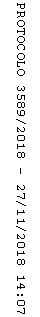 